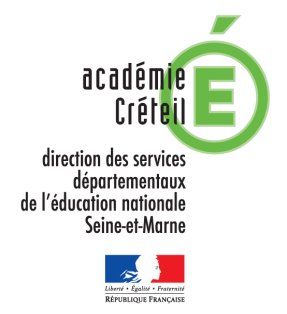 FICHE SYNTHÉTIQUE DE BILAN ORTHOPHONIQUECe document a pour but de mieux cerner le niveau de difficulté de l’élève et permet l’évaluation de la demande d’aménagements aux examens.Pour chaque items, veuillez préciser le test utilisé et donner un résultat précis et chiffré en écart type (déviations standards par rapport à l’âge ou au niveau de classe).NOM de l’élève : 						PRÉNOM :Age au moment du Test :Antécédents et anamnèse :	Vos remarques :Signature et CACHET de l’OrthophonisteDate du bilan :Date du bilan :Nom du testRésultats chiffrés étalonnés en écart typeRemarques qualitativesLECTURETest de vitesse de lectureLECTURETest de compréhension de lectureLECTUREÉpreuves de lecture de mots, non mots ou mots irréguliersORTHOGRAPHEOrthographe d’usageORTHOGRAPHEOrthographe grammaticaleORTHOGRAPHEChrono dictéeLANGAGE ORALFluence verbaleLANGAGE ORALPhonologieLANGAGE ORALMémoire de travailSI BESOIN PRÉCISER- Attention- Hyperactivité- Graphisme- Troubles praxiques- autres